                     WOMEN’S CLUB AT WESTLAKE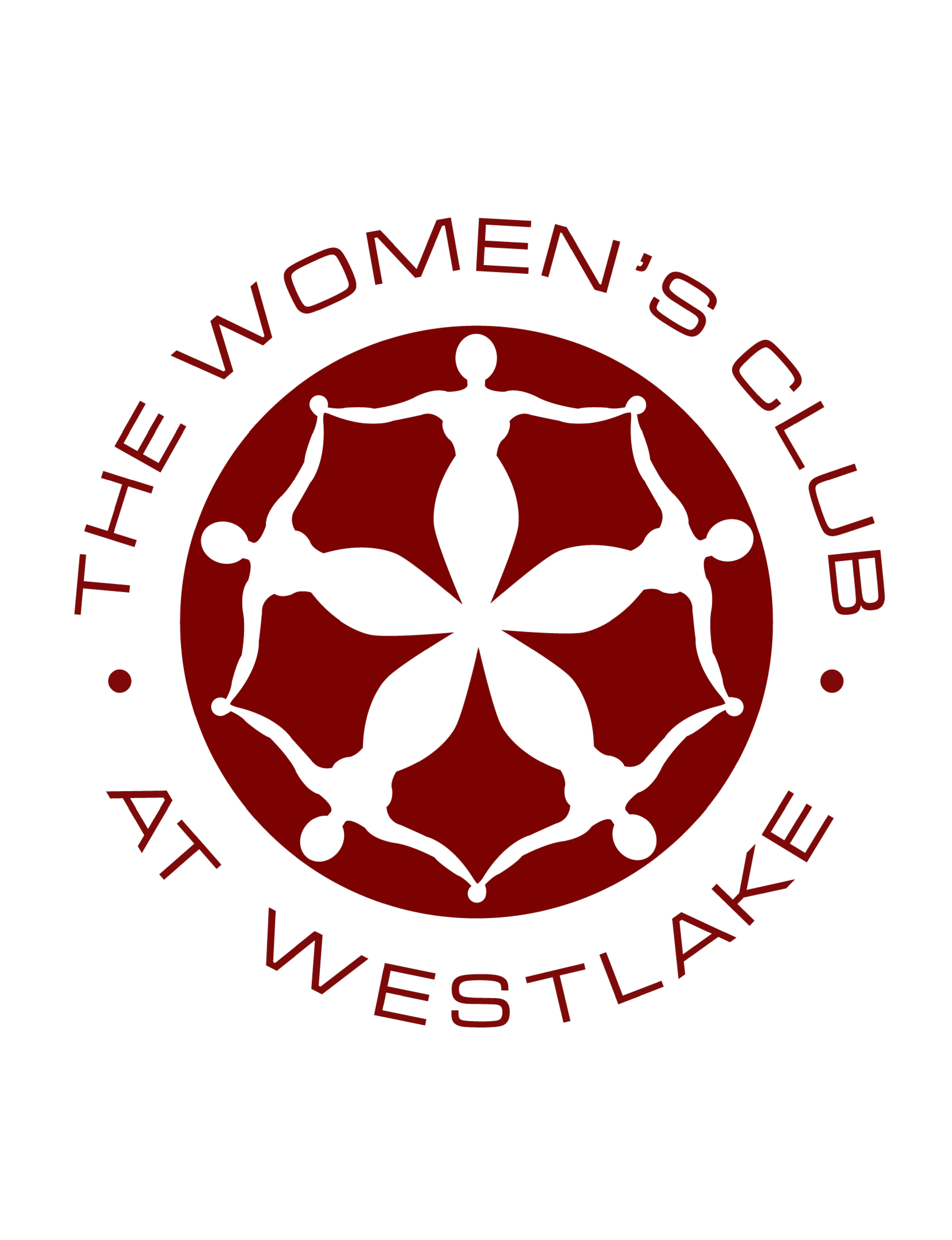 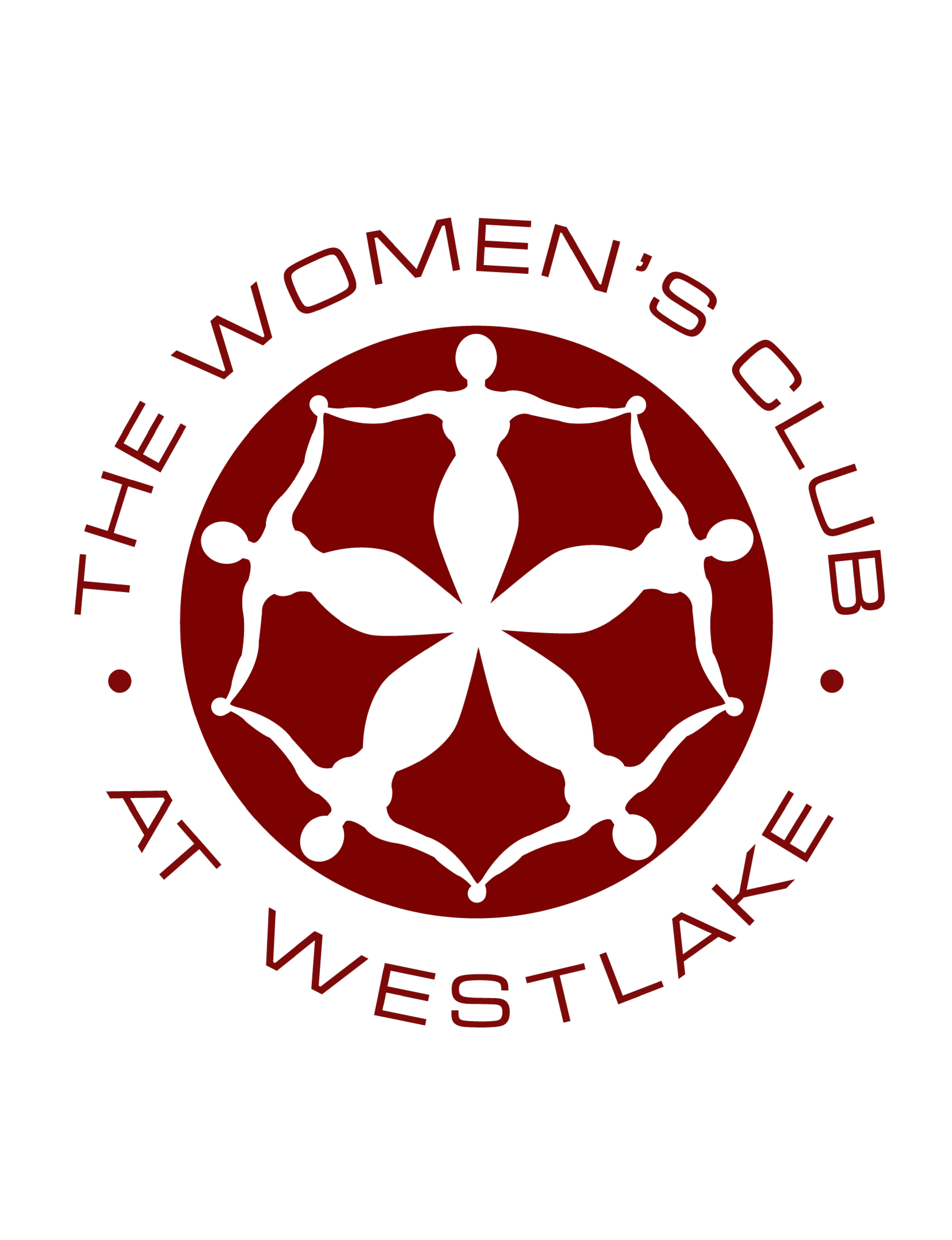                 WOMEN’S SCHOLARSHIP PROGRAM                                 CRITERIAThe Women’s Club at Westlake Scholarship Program provides scholarships to qualified female residents of Jackson, NJ, who have been accepted into a post high school educational or training program and are in need of financial assistance for tuition, books, or fees and meet any one of the following categories:Currently completing high school, ORCurrently attending a post high school educational institution, e.g., college, university, professional trade school, technical institute, OR Currently working and planning to enroll in a program to enhance skills or make a career change or desiring further education, ORNot working but desiring job training skills or retraining, ORRegistered in either public school or vocational school in a continuing education program.This scholarship opportunity has been created to provide financial assistance to any female resident of Jackson, NJ, who would like to begin or continue a course of study at an accredited school. The funds may be used toward tuition or supplies. Past winners of this scholarship are not eligible.INSTRUCTIONSComplete the Women’s Club at Westlake Scholarship Application.Provide a copy of the school acceptance letter with your application.In an essay, address financial need and how the scholarship would be useful. Provide two (2) current reference/recommendation letters on professional/official letterhead from a school or employer with date and signature. If graduating high school, at least one letter should be from an official school faculty member.    Provide a copy of your high school transcripts. If you are attending or have attended college, also provide a copy of your current and previous transcripts.Deadline for submission is May 7, 2024.Send all paperwork to:	Women’s Club at Westlake				Scholarship Committee				c/o Kathy Arshan 				15 Barton Creek Road				Jackson, NJ 08527Name    ____________________________________________________________Address ___________________________________________    Jackson, NJ 08527Phone Number (home/cell) ________________ Email ________________________ Please indicate your educational status below and provide the information requested.  Check one.  Currently Completing High School 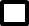  Name of high school and graduation date _______________________________________________________________Provide the name of your parent/guardian and phone number. Your parent/guardian is required to sign the authorization below.       parent/guardian___________________________ phone __________________				(print name)     I, ______________________________________ authorize my child’s academic                          (signature of parent/guardian)     records to be released to the Women’s Club at Westlake Women’s Scholarship     Committee.Provide name of school counselor and phone number.       school counselor _____________________________ phone _______________  Returning Student (post high school student currently attending or returning to school). Indicate level of education completed. Provide name of school(s) attended and dates.High School/GED _______________________________________________Higher Educational Institution Attended or Attending _____________________________________________________________ Degree Earned or Pursuing (full time/part time) ______________________________________________________________Have you previously received a scholarship from the Westlake Women’s Club?  	YES	NOAll ApplicantsList any scholarships or awards you have received or expect to receive for the upcoming school year and dollar amounts.  ______________________________________________________________________________________________________________________         NONEProvide the name of the school AND program or course of study you have chosen. (Provide copy of school acceptance letter into that program with this form).  _________________________________________________________Provide two (2) current reference/recommendation letters on professional/official letterhead with date and signature. Provide the names, addresses, and phone numbers of those writing your reference letters below.____________________________________________________________________________________________________________________________________________________________________________________________________________________________________________________4.  List any community or volunteer work or activities in which you have been involved._________________________________________________________________________________________________________________________________________________________________________________________________________5.  List any work experience you have had.Employer’s Name and Address		Job Title/Responsibilities		Dates____________________________________________________________________________________________________________________________________________________________________________________________________________________________________________________________________________6. How did you learn about our scholarship program, e.g., school guidance office, Jackson Times, Jackson Township cable network, a friend, etc.?  ______________________________________________________________________________________________________________________________________7.  On a separate sheet of paper,  Write an essay (minimum of 200 words) describing how receipt of this scholarship will help you. Tell us if there is anything else you would like us to know about yourself.CHECKLISTO    Completed Women’s Scholarship Application.O    School Acceptance Letter attached.O    School Transcripts (high school and post high school education [if applicable]) attached.O   Two (2) Current Recommendation/Reference Letters attached.O    Essay attached.O   Deadline for submission is May 7, 2024.NOTE:   Scholarship Applications are available at https:/westlakeclubs.com/womens-club/womens-club-scholarship/